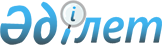 Об определении оптимальных сроков начала и завершения посевных работ на территории Мендыкаринского района по видам продукции растениеводства, подлежащим обязательному страхованию в растениеводстве на 2018 год
					
			С истёкшим сроком
			
			
		
					Постановление акимата Мендыкаринского района Костанайской области от 4 июня 2018 года № 97. Зарегистрировано Департаментом юстиции Костанайской области 14 июня 2018 года № 7850. Прекращено действие в связи с истечением срока
      В соответствии со статьей 31 Закона Республики Казахстан от 23 января 2001 года "О местном государственном управлении и самоуправлении в Республике Казахстан", пунктом 3 статьи 5 Закона Республики Казахстан от 10 марта 2004 года "Об обязательном страховании в растениеводстве" акимат Мендыкаринского района ПОСТАНОВЛЯЕТ:
      1. Определить оптимальные сроки начала и завершения посевных работ на территории Мендыкаринского района в разрезе природно-климатических зон по видам продукции растениеводства, подлежащим обязательному страхованию в растениеводстве на 2018 год согласно приложению к настоящему постановлению.
      2. Коммунальному государственному учреждению "Отдел сельского хозяйства Мендыкаринского района" в установленном законодательством Республики Казахстан порядке обеспечить:
      1) государственную регистрацию настоящего постановления в территориальном органе юстиции;
      2) в течение десяти календарных дней со дня государственной регистрации настоящего постановления акимата направление его копии в бумажном и электронном виде на казахском и русском языках в Республиканское государственное предприятие на праве хозяйственного ведения "Республиканский центр правовой информации" для официального опубликования и включения в Эталонный контрольный банк нормативных правовых актов Республики Казахстан;
      3) размещение настоящего постановления на интернет – ресурсе акимата Мендыкаринского района после его официального опубликования.
      3. Контроль за исполнением настоящего постановления возложить на курирующего заместителя акима Мендыкаринского района.
      4. Настоящее постановление вводится в действие по истечении десяти календарных дней после дня его первого официального опубликования. Оптимальные сроки начала и завершения посевных работ на территории Мендыкаринского района в разрезе природно –климатических зон по видам продукции растениеводства, подлежащим обязательному страхованию в растениеводстве на 2018 год
					© 2012. РГП на ПХВ «Институт законодательства и правовой информации Республики Казахстан» Министерства юстиции Республики Казахстан
				
      Аким Мендыкаринского района

Е. Теменов
Приложение
к постановлению акимата 
от "4" июня 2018 года
№ 97
№
Виды продукции растениеводства
Оптимальные сроки начала и завершения посевных работ
II природно-климатическая зона (степная)
II природно-климатическая зона (степная)
II природно-климатическая зона (степная)
1
Пшеница яровая
15 мая по 2 июня
2
Ячмень яровой
15 мая по 5 июня
3
Овес
15 мая по 5 июня
4
Просо
20 мая по 5 июня
5
Горох
20 мая по 31 мая
6
Рапс
20 мая по 28 мая
7
Подсолнечник
5 мая по 18 мая
8
Нут
15 мая по 25 мая